Викторина для 5-6 классов, посвященная Дню Неизвестного СолдатаВступительное слово          Память... Она имеет начало, но не имеет конца. Вот уже 73года всё ждут запоздалые письма с войны, и матери не верят похоронкам, и невесты надеятся, а сыновья стали взрослее своих отцов.      И нет покоя тем, кто вернулся с войны, ибо каждый из них повторяет: "Я остался в живых, потому что кто-то погиб за меня".     Каждый 8 житель нашей страны погиб в годы войны. Миллионы людей расстреляны, погибли в концлагерях, пали на полях боев.     Достоверно подсчитано, что в каждую минуту войны погибло 10 человек. Из каждой сотни 18-летних юношей, с войны вернулся только один.     Сотни тысяч семей не дождались своих родных с фронта. Многие остались лежать в братских могилах.     Они остались неизвестными солдатами.     Мероприятие «Живая память», посвящённое Дню Неизвестного Солдата, объявляется открытым!(если будет возможность, показать слайды памятников).ЗАДАНИЕ 1«МЕМОРИАЛ»Задание: Перед вами снимок мемориала. Напишите название данного мемориала и где он установлен. (3 балла).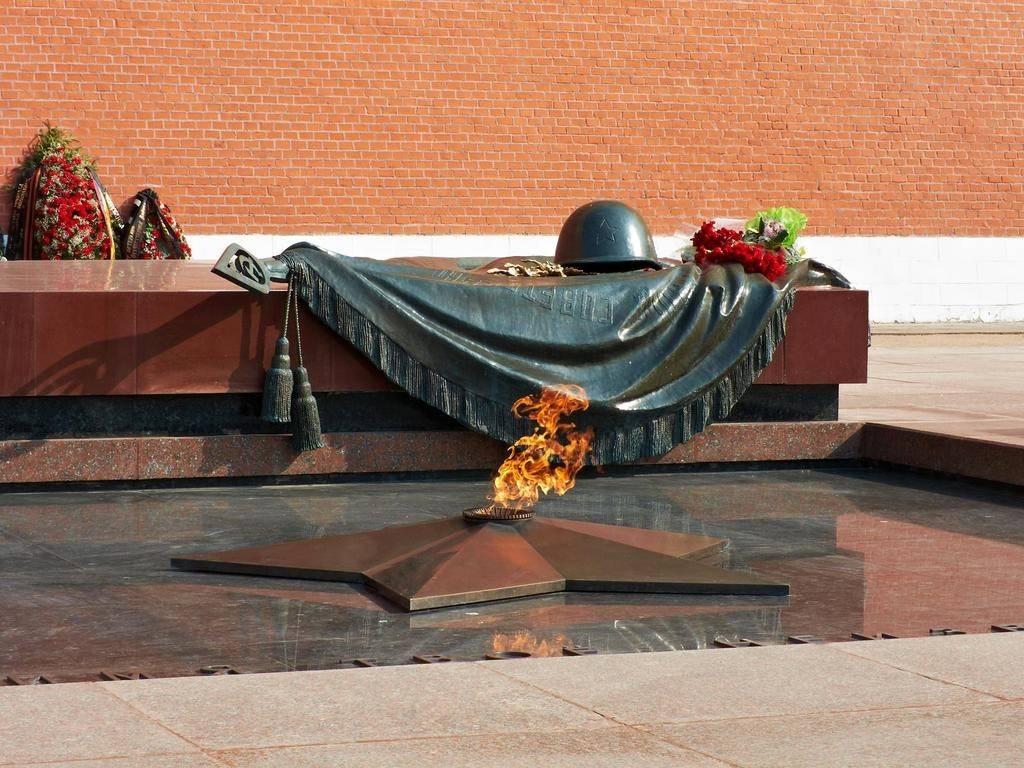 ЗАДАНИЕ 2«ВОПРОС-ОТВЕТ»Задание: ответить на вопросы. За каждый правильный ответ 1 балл.Когда в России отмечается дата День Неизвестного Солдата?Когда и кем было принято решение о праздновании Дня Неизвестного Солдата?Когда и кем был подписан указ о праздновании Дня Неизвестного Солдата?Чем обосновано установление данной памятной даты?В связи с чем была выбрана дата для праздника?Где был торжественно погребен прах Неизвестного Солдата?Когда состоялся перенос праха Неизвестного Солдата?Где находится Могила Неизвестного Солдата?Когда был открыт мемориальный архитектурный ансамбль «Могила Неизвестного Солдата»?Что начертано на гранитной плите надгробья?Кто автор слов, высеченных на гранитной плите надгробья?Откуда был доставлен огонь для Могилы Неизвестного Солдата?Кто из руководителей в 1967 году зажег Вечный огонь на Могиле Неизвестного Солдата?Когда у Могилы Неизвестного Солдата установлен постоянный пост почетного караула?Назовите города-героев во время Великой Отечественной войны.ЗАДАНИЕ 3«ИМЯ ТВОЕ НЕИЗВЕСТНО - ПОДВИГ ТВОЙ БЕССМЕРТЕН»Задание: на ваших листочках перечислены моменты, связанные с могилой Неизвестного Солдата. Вам необходимо расставить их в правильной последовательности. (5 баллов)Он защищал северо-западные подступы к столицеОн погиб на подступах к Москве в суровом 1941 году41 километр Ленинградского шоссеНе у кого было узнать их имен, их хоронили безымяннымиПрах одного из них ныне покоится у Кремлевской стеныЗАДАНИЕ 4«ПИСЬМО НЕИЗВЕСТНОМУ СОЛДАТУ»Задание: вам нужно написать небольшое письмо – благодарность Неизвестному Солдату (10 баллов)Ответы :Задание 1. Могила Неизвестного Солдата у Кремлевской стеныЗадание 2.3 декабряГосдумой в октябре 20145 ноября 2014 года президентом РФобосновывается необходимостью   увековечения   памяти, воинской    доблести   и   бессмертного великого подвига российских и советских воиновв этот день в 1966 году, в ознаменование 25-й годовщины разгрома немецких войск под Москвой, у стен Московского Кремля в Александровском саду был торжественно погребен прах Неизвестного солдата, перенесенный с места кровопролитных боев — 41-го километра Ленинградского шоссев Александровском саду у стен Московского КремляМосква, 3 декабря 1966 годВ Москве в Александровском саду8 мая 1967 года«Имя твое неизвестно – подвиг твой бессмертен» Сергей Михалков Марсово поле Леонид Ильич Брежнев В декабре 1997 Киев, Ленинград, Минск, Мурманск, СталинградЗадание 3  